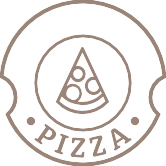 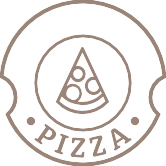 OBEDOVÉ MENUPondelok 6.2. 2023                                Samotná polievka 1,50€Váha mäsa a surovín je uvedená v surovom stave!Menu box: polievkový - 0,20 €, obedový - 0,40 €, taška 0,10€, príbor 0,05€,  dovoz 0,10 € za 1 obedInfo: 041/4353927Denné menu podávame od 11:00 do 14:00 hod.Nájdete nás na webovej stránke www.pizzavictoria.sk a tiež na facebooku Pizza Victória.0,33 lPolievka: Kurací vývar (1,3,7)     Zeleninová s vajíčkom (1,3,7)      Cesnačka (1,3,7)120 g1. Kuracie prsia, šunkovo-kukuricová omáčka, dusená ryža (1,3,7)6,20 €120 g2. Údená krkovička, chrenový krém, domáca knedľa (1,3,7)6,00 € 300 g3. Ovocné guľky s maslom a grankom(1,3,7)5,80 €350 g4. Caesar šalát (šalát, kuracie mäso, zelenina, broskyňa, dresing, pečivo) (1,4,6,7,9)5,80 €Utorok7.2. 20230,33 lPolievka: Kurací vývar (1,3,7 )   Karfiolová smotanová so zelerom(1,3,7,12)     Cesnačka (1,3,7)120 g1. Bravčové soté CORTINA ( pór, šampiňóny, smotana ), dusená ryža s karí(1,3,7,12)6,20 €120 g2. Pečené jelitko, dusená kapusta kyslá, varené zemiaky1,3,7,10,12)6,00 €300 g3. Domáce zemiakové placky, cesnakový dresing, jarná cibuľka(1,3,7,12)5,80 €350 g4. Caesar šalát (šalát, kuracie mäso, zelenina, broskyňa, dresing, pečivo) (1,4,6,7,9)5,80 €Streda8.2. 20230,33 lPolievka: Kurací vývar (1,3,7 )   Pórovo-zemiaková (1,3,7)     Cesnačka (1,3,7)120 g1. Kurací steak v slaninke, cesnaková ryža, šalát(1,3,7,12)6,20 €150 g2. Čevabčiči, varené zemiaky, horčica, cibuľa, cvikla(1,3,7,10,12)6,00 € 270 g3. Palacinky s nutelou, šľahačka, toping(1,3,7)5,80 €350 g4. Caesar šalát (šalát, kuracie mäso, zelenina, broskyňa, dresing, pečivo) (1,4,6,7,9)5,80 €Štvrtok	9.2. 2023Štvrtok	9.2. 2023Štvrtok	9.2. 20230,33 l120 gPolievka: Kurací vývar (1,3,7 )	Fazuľová s klobásou1,3,7)	Cesnačka (1,3,7)1. Kurací rezeň v corn-flakeoch, štuchané zemiaky (1,3,7,12 )6,20 €150 g2. Sekaná sviečková na smotane, domáca knedľa(1,3,7,12)6,00 € 200 g3. Hlivový guláš, cestoviny(1,3,7,12)5,80 €350 g4. Caesar šalát (šalát, kuracie mäso, zelenina, broskyňa, dresing, pečivo (1,4,6,7,9)5,80 €Piatok10.2. 20230,33 lPolievka: Kurací vývar (1,3,7 )    Držková (1,3,79)    Cesnačka (1,3,7)120 g1. Grilovaný hermelín s brusnicami, opekané zemiaky, kapustový šalát (1,3,7,10)6,20 €120 g2. Mexický guláš so syrom, dusená ryža s hráškom (1,3,7)6,00 € 300 g3. Ryžový nákyp s ovocím, maslo, škorica (1,3,7)5,80 €350 g4. Caesar šalát (šalát, kuracie mäso, zelenina, broskyňa, dresing, pečivo) (1,4,6,7,9)5,80 €